
AGILITIE SPEEDLADDER PROGRAM 2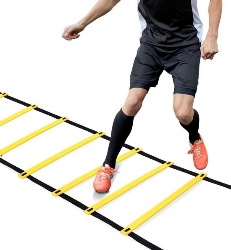 WORKOUT 1WORKOUT 2WORKOUT 3WORKOUT 4WORKOUT 5WORKOUT 6SINGLE LEG SKIPPING L2x3x2x2x3x3xSINGLE LEG SKIPPING R2x3x2x3x3x3xSINGLE LEG SKIPPING SIDE WAYS L2x2x2x3x3x3xSINGLE LEG SKIPPING SIDE WAYS R2x2x2x3x3x3xICKY SHUFFLE2x2x3x2x3x3xICKY SHUFFLE DOUBLE TAP2x2x3x3x3x3xICKY SHUFFLE BACKWARDS2x2x3x2x2x3xALI SHUFFLE2x2x2x3x2x3xCROSS STEP BACKWARDS2x2x2x2x2x3x180 JUMPS 90/902x2x2x2x2x3x